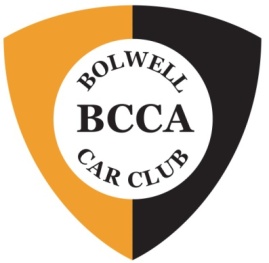 Hello BCCA members and friendsApologies for the delay in providing you with an update on the arrangements for the 2024 BCCA National Meeting – the motorkhana activity is again proving challenging so we’re dealing with that separately.  Below is the information that can confirm is on track!We have a fabulous activity list with great locations ready for you including:Show & Tell on the banks of Lake Mulwala, YarrawongaA Fun Run that includes visits to the local ‘Silo Art’ towns including a stop for afternoon teaA fabulous and relaxed location to stay, with plenty of room for trailersGood food & great roads!!Price per adult includes all meals & accommodation, some drinks and other stuff, as per below:For the budget conscious and those not fussed about personal space, there is the opportunity with the Villas to lower accommodation costs by sharing.  There are 4 villas with layouts including 2 bedrooms and 2 bathrooms, noting that these are double-story.  Many other villas also have 2 bedrooms.  Email Merryn if:you would like to share a Villa / hut (please work out amongst yourselves who you want to share with)are bringing childrenTo confirm your place, a deposit of $330/ person must be paid by Friday, 23rd February with the balance due by Friday 22nd March.  Deposits should be paid to:Bolwell Car Club of Australia (Vic) Inc.Bank: ANZBSB: 013 402Account No.: 296234219Please include your surname in the transfer details.For those of you who have NOT submitted an EOI form already, please do so together with your deposit by Friday, 23rd February.We will keep you posted on arrangements for the motorkhana activity in subsequent updates.Looking forward to seeing you all!From the 2024 BCCA National Meeting Organising Committee:Rick Dathan, Vic Garra, Alan Harmer, John Hartney, Merryn Jackson, Paul Pettigrew, Larissa Tipping, Phil White, Ken Williams.I/We will be attending the 2024 BCCA National Meeting at Bundalong:Your Email contact details:Please let us know the following:To be included, please respond by email to Merryn Jackson (merrynmjackson@gmail.com) and pay your deposit by Friday, 23rd February.Deposits should be paid to:Bolwell Car Club of Australia (Vic) Inc.Bank: ANZBSB: 013 402Account No.: 296234219Please include your surname in the transfer details.Cost / adultAccommodation typeAdditional adults$660 / adult based on 2 adults sharingVilla or hutExtra adult $20/night$450 / adult based on 2 adults sharingPowered siteExtra adult $10/nightQuestionAnswerWhat car will you be bringing?Do you / any of your group have any special dietary requirements?  (Please provide details: who & what?)Do you / any of your group have any other special requirements? (mobility, etc.  Please provide details).